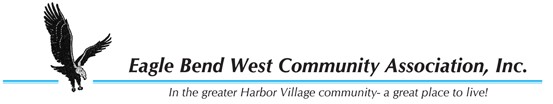 EAGLE BEND WEST COMMUNITY ASSOCIATION, INC.Form #5	APPLICATION FOR FINAL INSPECTIONProvide the following Owner information:IF OWNER IS NOT MAKING SUBMISSION, PROVIDE ‘OWNER AUTHORIZATION FORM’ (Appendix #2) TO AUTHORIZE A DESIGNEE TO ACT AS AGENT ON BEHALF OF OWNER.I certify the completed project’s approved construction / landscaping plans and specifications represent the “as built” condition, including any approved modifications.  Construction has been completed and all work done conforms to State, County and Local Codes and Eagle Bend West standards.Owner or Authorized Agent                                           Contractor (if applicable)Montana Licensed Architect (if applicable)                                           Landscape Architect (if applicable)--------------------------------------------------------------------------------------------------------------------------Comments:Design Review CommitteeDate Form #5 PreparedDate DRC ReceivedRequested Date for Inspection by DRC:NameStreet AddressPhone #E-mailLot #OwnerSigned:Date:Signed:Date:Signed:Date:Signed:Date:Amount Deposit ReturnedAmount Deposit WithheldSigned: